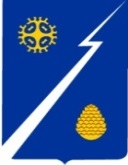 Ханты-Мансийский автономный округ-Югра(Тюменская область)Нижневартовский районГородское поселение ИзлучинскСОВЕТ ДЕПУТАТОВРЕШЕНИЕпгт. ИзлучинскВ связи с уточнением прогнозного плана приватизации муниципального имущества городского поселения Излучинск на 2019 годСовет поселенияРЕШИЛ: 1. Внести изменения в решение Совета депутатов городского поселения Излучинск от 15.02.2018 № 50 «Об утверждении прогнозного плана приватизации муниципального имущества городское поселение Излучинск на 2019 год», изложив приложение в новой редакции согласно приложению к настоящему решению.2. Настоящее решение подлежит опубликованию (обнародованию)        на официальном сайте органов местного самоуправления городского поселения Излучинск. 3. Настоящее решение вступает в силу после его официального опубликования (обнародования).4. Контроль за выполнением решения возложить на постоянную                  комиссию по бюджету, налогам и социально-экономическому развитию поселения Совета депутатов городского поселения Излучинск (Н.П. Сорокина). Глава поселения								        И.В. ЗаводскаяПриложение к решениюСовета депутатов городскогопоселения Излучинск от 22.11.2019 № 87«Приложение к решению Совета депутатов городского поселения Излучинскот 15.02.2019 № 50Прогнозный план приватизации муниципального имущества городского поселения Излучинск на 2019 годПриватизации подлежит муниципальное имущество городского поселения Излучинск:                                                                                                                                                 ».от 22.11.2019№ 87О внесении изменений в решение Совета депутатов городского поселения Излучинск от 15.02.2019 № 50                              «Об утверждении прогнозного плана приватизации муниципального имущества городского поселения Излучинск                         на 2019 год»  №п/пНаименованиеобъектаприватизацииМестонахождениеобъектаНазначениеПредполагаемые сроки приватизации1.Нежилое помещение (гараж), пом. 1006, общей площадью 21,6 кв. мХанты-Мансийский автономный                    округ – Югра, Нижневартовский район, пгт. Излучинск,           ул. Пионерная, д. 4Нежилое помещениеIV квартал2.Нежилое помещение (гараж), пом. 1007, общей площадью 43,6 кв. мХанты-Мансийский автономный                      округ – Югра, Нижневартовский район,пгт. Излучинск,               ул. Пионерная, д. 4Нежилое помещениеIV квартал3.а/м ТОЙОТА ЛЭНД КРУИЗЕР, 2000 года выпуска, цвет кузова черный, идентификационный номер (VIN) JT111WJA0005005154, гос.рег.знак В002ОУ 86                    Ханты-Мансийский автономный округ – Югра, Нижневартовский район,пгт. ИзлучинскТранспортIV квартал